Who are we?A specialist enhanced service working alongside Child Health Information Services (CHIS) who can offer support to your practice in the form of resources and bitesize masterclass sessions to help increase your 0-5 childhood immunisation uptake rates.What can we offer?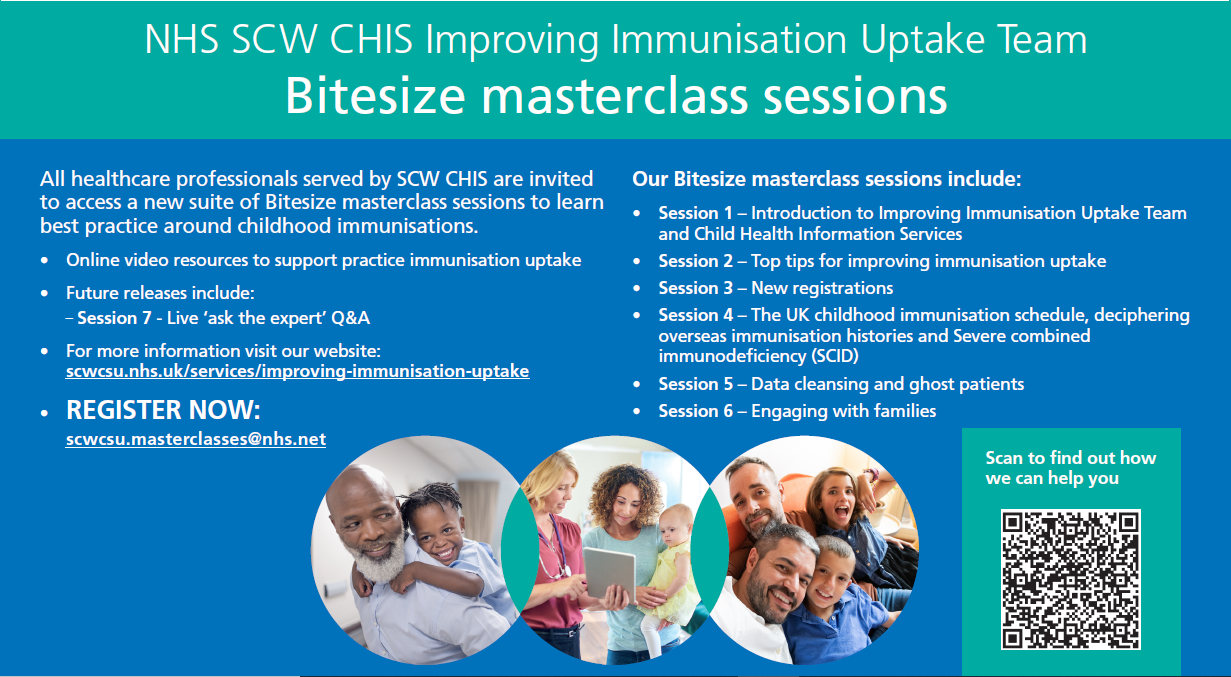 What would the benefits be to your practice?An increase in knowledge and understanding of the IIUT and CHIS An increase in knowledge and understanding of the UK childhood immunisation schedule Support in increasing immunisation uptake, achieving QOF targets and Improved data qualitySupport in best practice guidance and ensuring robust processes relating to immunisationsSupport to understand and address key challenges such as non-attenders, ghost patients and parental concerns around vaccinationsSupport Resources available on request, including GP Toolkit and Practice Immunisation SOPFor further information or to register now emailE: scwcsu.masterclasses@nhs.net  T: 0300 561 1855www.scwcsu.nhs.uk  https://www.scwcsu.nhs.uk/services/improving-immunisation-uptake  